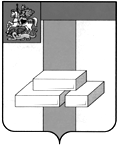 СОВЕТ ДЕПУТАТОВ                        ГОРОДСКОГО ОКРУГА ДОМОДЕДОВО                                       МОСКОВСКОЙ ОБЛАСТИРЕШЕНИЕот 21.02.2019 № 1-4/942Об утверждении Положения о Счетной палате городского округаДомодедово Московской областиВ соответствии с Федеральным законом от 07.02.2011 № 6-ФЗ «Об общих принципах организации и деятельности контрольно-счетных органов субъектов Российской Федерации и муниципальных образований», Уставом городского округа Домодедово,СОВЕТ ДЕПУТАТОВ ГОРОДСКОГО ОКРУГА РЕШИЛ:1. Утвердить Положение о Счетной палате городского округа Домодедово Московской области (прилагается).2. Пункт 1 решения Совета депутатов городского округа Домодедово от 14.06.2016 № 1-4/718 "Об утверждении Положения о Счетной палате городского округа Домодедово Московской области" признать утратившим силу.3. Настоящее решение опубликовать в установленном порядке.4. Контроль за исполнением настоящего решения возложить на постоянную комиссию по нормотворческой деятельности (Гудков Н.А.).Председатель Совета депутатовгородского округа                             Л.П. Ковалевский Глава городского округа                                  А.В. Двойных